Curriculum Vitae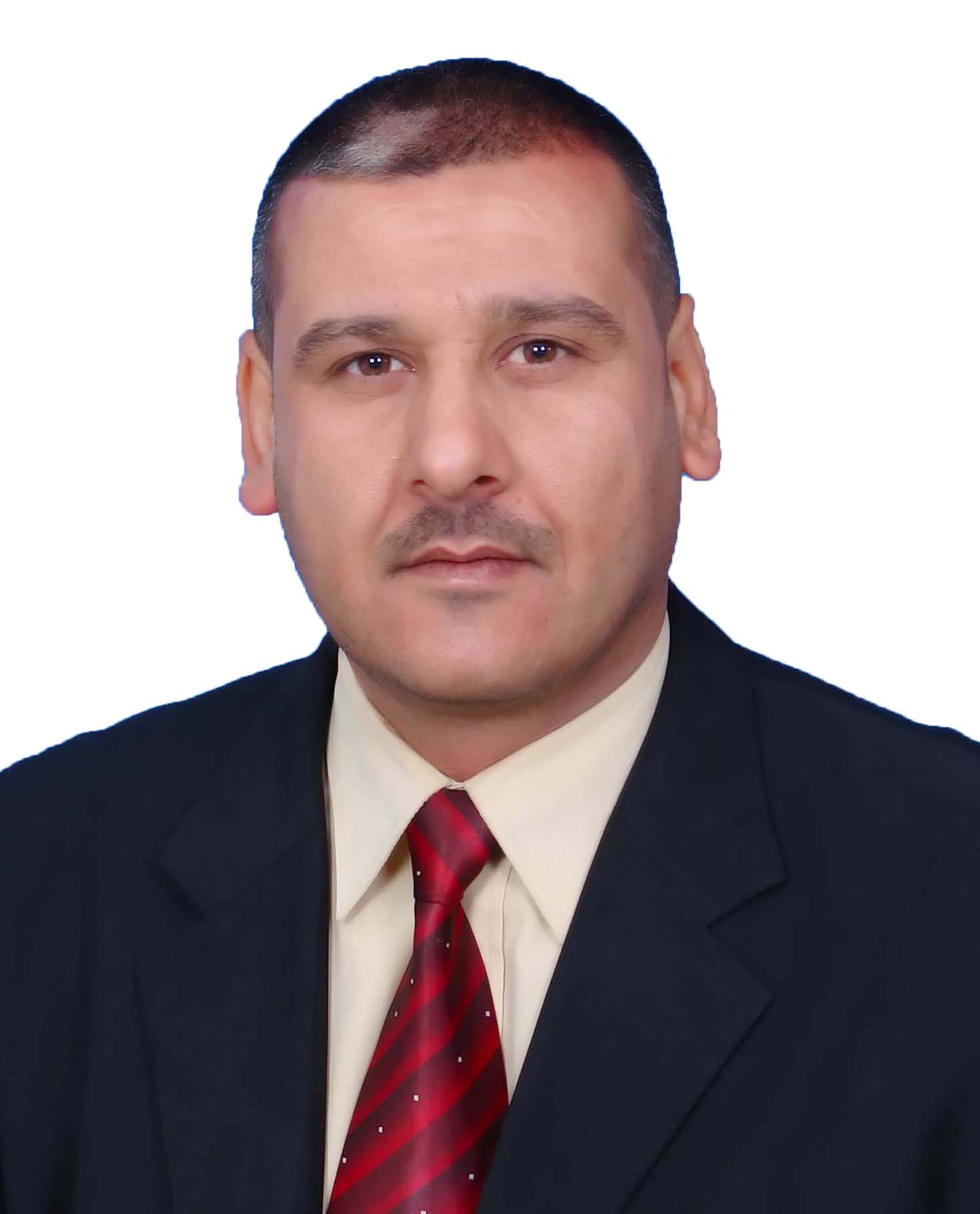 A. Personal Data :Full Name: HaleemHamzaHussian .Scientific Degree: assistant professor Sex: Male.Date And Place of Birth: 5/ 8 /1975 – suiwara– Wasit – Iraq.Marital Status: Married with five children, 2 girls and 3boys.Religion:   Moslem.Nationality:  Iraqi. Languages Spoken: Arabic and  EnglishMobile phone : 07711230747E-mail:  haleem75@yahoo.comB. Specialization: B.Sc. in Veterinary medicine and surgery/College of Vet. Med. University of Baghdad /1999.With good grade and from the first studentsM.Sc. in parasitology/ College of Vet. Med. University of Baghadad/ 2003.with a excellent grade and from the first studentsPh.D.  student until now  C. Employment Years : (15) fiftyyears in ministry of higher education and Scientific Research / Iraq.The appointment date is 15/1/2005 as a Teaching Assistant at the College of Veterinary Medicine, DyialaParticipate in many development courses,conferences and scientific symposium held at the college and university.Present position: lecturer in Department of Internal Medicine and Preventive/ College of Vet. Med. University of Diyala/ Iraq.D. Teaching ExperienceTeaching the subjects biology (2 years) for undergraduate students in the Dept. microbiology / College of Vet. Med. / University of Diyala / Iraq during the interval 2005 – 2007.2- Teaching the subjects medical parasitology Theory and Practical  for undergraduate students in the Dept. micobiology / College of Med. / University of wasit / Iraq from 2007-2008.3- Teaching the subjects parasitology 3 stages for undergraduate students / College of Vet. Med./  University of Diyala/ Iraq during the interval from 2009 until now.E. Published Research PapersNo  Title of research Journal name and Publisher1حسين , حليم حمزة (2009 ) . دراسة التغيرات النسيجية والعيانية  في جلود الماعز المحلي المصابة بحلم الجرب في بغداد  . مجلة ديالى للعلوم الزراعية . المجلد(1) العدد(1)2حسين , حليم حمزة . يعقوب , عالية يوسف (2010) اانتشار الطفيليات        الخارجية على الأغنام المحلية في بغداد). مجلة ديالى للعلوم الصرفة . المجلد (6) العدد( خاص3حسين ، حليم حمزة. عباس, ابراهيم صالح  ( 2011) دراسة تأثير بعض المستخلصات النباتية على طفيلي القراد جنس ( ( Hyalommaمجلة جامعة كربلاء العلمية . العدد(57)4Hasson , RaadHammodi and Al-Zubaidi, HaleemHamza     (2011) Ectoparasite of Rodents from some districts in Baghdad. Jour.ofwassit science and medicine vol4.  no2.5Hasson , RaadHammodi and Al-Zubaidi, HaleemHamza(2012)   Sheep and goats tick's infestation in Wasit'sdistricts.Iraq. Journal of vetrinary medicine. vol36 .special issue.  6Hasson , RaadHammodi and Al-Zubaidi, Haleemhamza.(2013)  cattle and buffalos ticks infestation of wasit province ..     Kufa.Journal of veterinary medicine science vol 9. no 17حسين , حليم حمزة و علي , معن عبد المنعم(2014)  دراسةانتشار حلمالجربالساركوبتيعلىالأغنامالمحلية فيمحافظةديالى.  . مجلة ديالى للعلوم الصرفة . المجلد 10العدد 38الزبيدي, حليم حمزة حسين(2014) عزل وتشخيص بعض الطفيليات الخارجية والداخلية في الدجاج المحلي في ديالى ..مجلة القادسية لعلوم الطب البيطري. المجلد14  العدد2910دراسة انتشار الطفيليات الخارجية على الابقار المحلية في محافظة ديالىمجلة الفرات للعلوم الزراعية .مؤتمر القاسم الخضراء كلية الطب البيطري8(1) :1…10 201511Minnat, TareqRifaaht; Alzubaidei, HaleemHamzaHussain, and Al-Ezzy, Ali Ibrahim Ali(2014).  Heamatological Changes Associated with Gastrointestinal Parasites Infection in Domestic Animals attended to Outpatient Clinic of Faculty of Veterinary Medicine of Diyala University, Iraq. International Journal of Innovation and Applied Studies. Vol. 9 No. 3   pp. 1266-1274